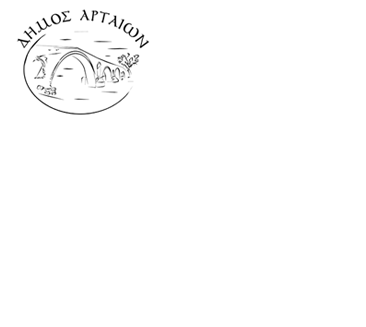 ΠΡΟΣ:ΔΗΜΟ ΑΡΤΑΙΩΝΕΠΩΝΥΜΟΘέμα: ............................................................................................................................................................................................................................................................................Θέμα: ...........................................................................................................................................................................................................ΟΝΟΜΑΠαρακαλώ όπως .......................................................................................................................................................................................................................................................................................................................................................................................................................................................................................................................................................................................................................................................................................................................................................................................................................................................................................................................................................................................................................................................................................................................................................................................................………………………………………………………………………………………………………..........................................................................................................................................................................................................................................................................................Παρακαλώ όπως .......................................................................................................................................................................................................................................................................................................................................................................................................................................................................................................................................................................................................................................................................................................................................................................................................................................................................................................................................................................................................................................................................................................................................................................................................……………………………………………………………………………………………………….........................................................................................................................................................................................................................ΠΑΤΡΩΝΥΜΟΠαρακαλώ όπως .......................................................................................................................................................................................................................................................................................................................................................................................................................................................................................................................................................................................................................................................................................................................................................................................................................................................................................................................................................................................................................................................................................................................................................................................................………………………………………………………………………………………………………..........................................................................................................................................................................................................................................................................................Παρακαλώ όπως .......................................................................................................................................................................................................................................................................................................................................................................................................................................................................................................................................................................................................................................................................................................................................................................................................................................................................................................................................................................................................................................................................................................................................................................................................……………………………………………………………………………………………………….........................................................................................................................................................................................................................Α.Δ.Τ.Παρακαλώ όπως .......................................................................................................................................................................................................................................................................................................................................................................................................................................................................................................................................................................................................................................................................................................................................................................................................................................................................................................................................................................................................................................................................................................................................................................................................………………………………………………………………………………………………………..........................................................................................................................................................................................................................................................................................Παρακαλώ όπως .......................................................................................................................................................................................................................................................................................................................................................................................................................................................................................................................................................................................................................................................................................................................................................................................................................................................................................................................................................................................................................................................................................................................................................................................................……………………………………………………………………………………………………….........................................................................................................................................................................................................................Διεύθυνση ΚατοικίαςΠαρακαλώ όπως .......................................................................................................................................................................................................................................................................................................................................................................................................................................................................................................................................................................................................................................................................................................................................................................................................................................................................................................................................................................................................................................................................................................................................................................................................………………………………………………………………………………………………………...........................................................................................................................................................................................................................................................................................................................................................Παρακαλώ όπως .......................................................................................................................................................................................................................................................................................................................................................................................................................................................................................................................................................................................................................................................................................................................................................................................................................................................................................................................................................................................................................................................................................................................................................................................................……………………………………………………………………………………………………….........................................................................................................................................................................................................................Τηλέφωνο επικοινωνίαςΠαρακαλώ όπως .......................................................................................................................................................................................................................................................................................................................................................................................................................................................................................................................................................................................................................................................................................................................................................................................................................................................................................................................................................................................................................................................................................................................................................................................................………………………………………………………………………………………………………..........................................................................................................................................................................................................................................................................................Παρακαλώ όπως .......................................................................................................................................................................................................................................................................................................................................................................................................................................................................................................................................................................................................................................................................................................................................................................................................................................................................................................................................................................................................................................................................................................................................................................................................……………………………………………………………………………………………………….........................................................................................................................................................................................................................emailΠαρακαλώ όπως .......................................................................................................................................................................................................................................................................................................................................................................................................................................................................................................................................................................................................................................................................................................................................................................................................................................................................................................................................................................................................................................................................................................................................................................................................………………………………………………………………………………………………………..........................................................................................................................................................................................................................................................................................Παρακαλώ όπως .......................................................................................................................................................................................................................................................................................................................................................................................................................................................................................................................................................................................................................................................................................................................................................................................................................................................................................................................................................................................................................................................................................................................................................................................................……………………………………………………………………………………………………….........................................................................................................................................................................................................................Σε εφαρμογή του ευρωπαϊκού κανονισμού GDPR 2016/679 για την προστασία των προσωπικών δεδομένων δηλώνω ότι παρέχω τη συγκατάθεση μου ειδικώς και ελευθέρως, για τη συλλογή, τήρηση σε αρχείο και επεξεργασία των προσωπικών μου δεδομένων, τα οποία δηλώνονται με το παρόν, σύμφωνα με τις διατάξεις της κείμενης νομοθεσίας. Έχω δικαίωμα να ανακαλέσω οποτεδήποτε τη συγκατάθεσή μου, χωρίς να θίγεται η νομιμότητα της επεξεργασίας που βασίστηκε σε αυτήν, μέχρι και την ανάκληση της.Ο/Η Αιτών/ούσα(όνομα – υπογραφή)Ναι συμφωνώ   Ο/Η Αιτών/ούσα(όνομα – υπογραφή)Άρτα, ____/____/20___Ο/Η Αιτών/ούσα(όνομα – υπογραφή)